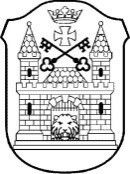 TEHNISKĀS JAUNRADES NAMS „ANNAS 2”Annas iela 2, Rīga, LV-1001, tālrunis, fakss 67374093, e-pasts tjn@riga.lvNOLIKUMSRīgā2021. gada 3. septembrī	Nr. TJNA2-21-8-nosRīgas atklātās skolēnu lidmodelisma sacensības H - 600 (ar roku metamie modeļi) un F-3-K modeļu klasēs Vispārīgie jautājumiŠis nolikums nosaka kārtību, kādā norisinās Rīgas atklātās skolēnu lidmodelisma sacensības H - 600 un F-3-K modeļu klasēs (turpmāk - Sacensības).Sacensību rīkošanas mērķi ir:Lidmodelisma popularizēšana jaunatnes vidū.Veicināt saturīga brīvā laika pavadīšanu bērnu un jauniešu vidū.Sacensību uzdevumi ir:Labāko individuālo modelistu un modelistu komandu noteikšana.Nodrošināt rūpīgi organizētu sacensību norisi, kvalitatīva brīvā laika pavadīšanas iespēju bērniem un jauniešiem.Sacensības organizē Tehniskās jaunrades nams “Annas 2” (turpmāk – Nams) sadarbībā ar Rīgas domes Izglītības, kultūras un sporta departamenta Sporta un jaunatnes pārvaldi.Sacensības tiek organizētas ievērojot Latvijas Republikas Ministru kabineta 2020. gada 9.jūnija noteikumos Nr. 360 “Epidemioloģiskās drošības pasākumi Covid-19 infekcijas izplatības ierobežošanai” noteiktās prasības.II. Sacensību norises vieta un laiksSacensības notiek 2021. gada 16. oktobrī.Sacensības notiek Aviācijas centrā “Spilve” Spilves ielā 1, Rīgā (satiksme ar 9., 21. trolejbusu līdz galapunktam, ar 3. autobusu līdz pieturai “Spilves lidlauks”) un Sacensību sākums ir plkst. 11.00 (reģistrācija no plkst. 10.00).Sacensību nolikums un informācija par sacensībām tiek publicēta interneta vietnēs www.tjn.lv, www.intereses.lv, un www.nakotne.com.  III. Sacensību dalībnieki, programma un nosacījumiSacensībās piedalās Rīgas interešu un vispārējās izglītības iestāžu audzēkņi un skolēni.Dalībai sacensībās var pieteikt dalībniekus vecumā no 7 līdz 25 gadiem – ieskaitot (turpmāk - Dalībnieki).Dalībnieki Sacensībās iedalās sekojošās vecuma grupās:jaunākā grupa (7-12 gadi);vidējā grupa (13-14 gadi);vecākā grupa  (15-18 gadi);seniori (19-25 gadi).Vērtēšanas noteikumi ir sekojoši:Sacensības notiek saskaņā ar Starptautiskās Gaisa sporta federācijas (Federation Aeronautique Internationale (www.fai.org)) izstrādātiem noteikumiem;Sacensību Dalībnieku sniegumu vērtē izvēlēti tiesneši;Sacensības notiek individuāli un komandu vērtējumā.Komandas sastāvā: jaunākajā grupā – 1 Dalībnieks;vidējā grupā – 1 Dalībnieks;vecākajā grupā – 1 Dalībnieks. Dalībnieki, kas vecāki par 18 gadiem, startē individuāli.Katrs Dalībnieks izpilda 10 tūres.Maksimālais lidojuma ilgums 1 min. Katra sekunde - 1 punkts.Katrs Dalībnieks lidojumu, kas īsāks par 7 sekundēm, drīkst veikt atkārtoti 1 reizi. Komanda drīkst startēt nepilnā sastāvā, bet tiesneša iekļaušana ir obligāta. Komandu skaits neierobežots. Rezultāti tiek summēti.Vērtēšanas komisijas lēmums ir galīgs un neapstrīdams.IV. Dalībnieku pieteikšana SacensībāmPieteikuma anketas dalībai Sacensībās (pielikums) līdz Sacensību norises datumam nosūta elektroniski aizpildītas  uz e-pasta adresi: tjn@riga.lv vai iesniedz personīgi TJN “Annas 2”, Annas ielā 2, Rīgā, pirmajā stāvā pie dežuranta, Vai Sacensību galvenajam tiesnesim Sacensību dienā, reģistrēšanās laikā.Katrs pilngadīgais Sacensību dalībnieks ir personīgi atbildīgs par sava veselības stāvokļa atbilstību Sacensībām, ko apstiprina ar personīgo parakstu pieteikumā.Nepilngadīgā Sacensību dalībnieka veselības stāvokļa atbilstību Sacensībām apstiprina viens no vecākiem ar savu parakstu.Ja dalībnieku Sacensībām pieteikusi izglītības iestāde, tad Sacensību dalībnieka veselības atbilstību Sacensībām apstiprina izglītības iestādes vadītājs/komandas pārstāvis.Sacensību dalībniekiem līdzi jābūt personu apliecinošiem dokumentam (pase, personas apliecība, skolēnu apliecība), kas  pēc tiesneša pieprasījuma ir jāuzrāda.Nams nodrošina ievērot Fizisko personu datu apstrādes likuma prasības.Piedaloties Sacensībās, iesaistītās personas izsaka savu piekrišanu veikt personu datu apstrādi, vienlaikus ļaujot paust savu vēlmi nepubliskot personas datus. Fotogrāfijas un/ vai video attēli var tikt publicēti Departamenta un Organizatora tīmekļa vietnēs (tajā skaitā uzglabāti publiskās pieejamības arhīvā), drukātajos izdevumos, TV ierakstos un tiešraidē. Nams ir atbildīgs par izglītojamo drošību saskaņā ar Ministru kabineta noteikumu Nr. 1338 „Kārtība, kādā nodrošināma izglītojamo drošība izglītības iestādēs un to organizētajos pasākumos” prasībām. Sacensību izdevumus, kas saistīti ar Sacensību dalībnieku un to pavadošo personu ceļa, naktsmītņu, ēdināšanas vai citiem izdevumiem, apmaksā Sacensību dalībnieks vai viņa pārstāvētā organizācija/izglītības iestāde. V. Sacensību laureātu rezultātu paziņošana Sacensību rezultātu paziņošana notiek 2021. gada 16. oktobrī.Informācija par Sacensību rezultātiem tiek publicēta 2021. gada 18. oktobrī interneta vietnēs www.intereses.lv, www.tjn.lv un www.nakotne.com.  Raudiņš 27826208PielikumsRīgas atklāto skolēnu lidmodelisma sacensību H - 600 (ar roku metamie modeļi) un F-3-K modeļu klasēsnolikumamPIETEIKUMS_____________________________________________________________________Iestādes nosaukumsPedagoga/ Vecāka (likumiskā pārstāvja)/ Pilngadīgā Dalībnieka (pasvītrot atbilstošo)vārds, uzvārds __________________________kontakttālrunis __________________________e-pasts _________________________________Līdz 2021. gada 15. oktobrim aizpildīts pieteikums jāiesniedz elektroniski, rakstot uz e-pasta adresi: tjn@riga.lv (vai iesniedzot TJN “Annas 2”, Annas ielā 2, Rīgā) vai 2021. gada 16. oktobrī, plkst 10.00 personīgi jāiesniedz galvenajam tiesnesim Sacensību norises vietā.Raudiņš 27826208DirektoreI.MaskaļonokaNr.p.k.Dalībnieka vārds, uzvārdsModeļu klaseVecums1.2.3.4.